VSTUPNÍ ČÁSTNázev moduluCNC frézování IIIKód modulu23-m-3/AG41Typ vzděláváníOdborné vzděláváníTyp moduluodborný praktickýVyužitelnost vzdělávacího moduluKategorie dosaženého vzděláníH (EQF úroveň 3)L0 (EQF úroveň 4)Skupiny oborů23 - Strojírenství a strojírenská výrobaKomplexní úlohaCNC - pracovištěNC frézka – kruhová dráhaNC frézka – plný kruh kartézskýNC frézka – přímková dráhaObory vzdělání - poznámky23-56-H/01 Obráběč kovů23-45-L/01 Mechanik seřizovač23-44-L/01 Mechanik strojů a zařízeníDélka modulu (počet hodin)12Poznámka k délce moduluPlatnost modulu od30. 04. 2020Platnost modulu doVstupní předpokladyAbsolvování 2. ročníku uvedených oborů.Absolvování modulu CNC frézování I a CNC frézování II.JÁDRO MODULUCharakteristika moduluCílem modulu  je nabýt kompetence a dovedností žáků v oboru frézování na CNC frézkách, seznámit se s problematikou základů programování, seřízení a výrobou na CNC strojích.Očekávané výsledky učeníŽák:  dodržuje BOZP na CNC frézkáchvyhledává ve Strojnických tabulkách potřebné údajezpracovává CAD výkresu obsluhuje CNC frézkyprogramuje na CNC frézceseřizuje a připravuje strojvyužívá speciální funkceObsah vzdělávání (rozpis učiva)CNC frézování III:BOZP na CNC frézkáchstruktura programu pro frézovánífrézování – základní funkcedefinice polotovaruzpracování CAD výkresu chování při pohybu po drázekonturaeditaceobsluha strojepodprogramy a opakování části programůspeciální funkceseřízení stroje a příprava strojesamostatná tvorba programůUčební činnosti žáků a strategie výukyTeoretická část:odborný výklad a samostudium na téma:BOZP na pracovišti, základní právní předpisy týkající se bezpečnosti a ochrany zdraví při práci a požární prevence, zásady poskytování první pomoci při úrazu elektrickým proudem.poučení a seznámení s možnými riziky spojenými s činností v dílně, doplněné příklady z praxe.strukturou programu pro frézování,  základními funkcemi, podprogramy a speciálními funkcemiprezentace praktické ukázky seřízení stroje a příprava stroje k provozuproblematika CNC frézování je představena pomocí video-prezentace, iPad a Apple TVPraktická výuka:Uskutečňuje se v odborných dílnách nebo na pracovišti firmy :žák čte technickou dokumentaci a vyhledá v ní potřebné údaježák zvolí vhodný druh materiálu a velikost polotovaružák vyhledá ve Strojnických tabulkách potřebné údaježák zpracuje CAD výkres zadané strojní součástižák provede volbu řezných podmínek na druh materiálužák správně upne nástroj a polotovaržák použije vhodná měřidla a provede měření  žák samostatně sestaví program pro CNC frézovánížák seřizuje a připravuje stroj pro frézovánížák dodržuje BOZPZařazení do učebního plánu, ročník 3. ročníkVÝSTUPNÍ ČÁSTZpůsob ověřování dosažených výsledkůHodnocení výsledků vzdělávání žáků.1. ústní zkoušení -prověření odborných znalosti z oblasti problematiky základů programování, seřízení a výroby na CNC strojích, otázky zaměřeny na podprogramy a opakování části programů, speciální funkce, seřízení stroje a příprava stroje a samostatnou tvorbu programů2.praktické zkoušení -praktické testování získaných odborných kompetencí, dodržování BOZP na pracovišti, zpracování CAD výkresu zadané součásti, sestavení programu s využitím podprogramů a speciálních funkcí, seřízení a příprava CNC stroje a výroba zadané součásti podle technické dokumentaceKritéria hodnoceníHodnotí se známkou:Ad1. ústní přezkoušení:Stupeň 1 (výborný)Žák operuje s požadovanými termíny, znaky a symboly uceleně, přesně a úplně a chápe vztahy a zákonitosti mezi nimi.Stupeň 2 (chvalitebný)Žák operuje s požadovanými termíny, znaky a symboly v podstatě uceleně, přesně a úplně a chápe vztahy a zákonitosti mezi nimi.Stupeň 3 (dobrý)Žák má v ucelenosti, přesnosti a úplnosti osvojení požadovaných termínů, znaků, symbolů a zákonitostí nepodstatné mezery.Stupeň 4 (dostatečný)Žák má v ucelenosti, přesnosti a úplnosti osvojení požadovaných termínů, znaků, symbolů a zákonitostí závažné mezery.Stupeň 5 (nedostatečný)Žák si požadované termíny, znaky, symboly a zákonitosti neosvojil uceleně, přesně a úplně, má v nich závažné a značné mezery.Ad 2. praktické testování získaných kompetencí, BOZPHodnocení v %88 – 100 % … 175 –   87 % … 263 –   74 % … 350 –   62 % … 4       < 50 % … 5Žák splnil modul na 51% a více.Do celkového hodnocení žáka učitel odborného výcviku zahrne:aktivitu na odborném výcvikusprávnost používané terminologiesamostatnostsprávnost výběru noremDoporučená literaturaŠTRULPA, Miloslav. CNC Programování obráběcích strojů, GRADA. 2014. ISBN: 978-80-247-5269-3LEINVEBER, Jiří, VÁVRA, Pavel. Strojnické tabulky. Úvaly: Albra. 2017. ISBN 978-80-7361-111-8.PoznámkyObsahové upřesněníOV RVP - Odborné vzdělávání ve vztahu k RVPMateriál vznikl v rámci projektu Modernizace odborného vzdělávání (MOV), který byl spolufinancován z Evropských strukturálních a investičních fondů a jehož realizaci zajišťoval Národní pedagogický institut České republiky. Autorem materiálu a všech jeho částí, není-li uvedeno jinak, je Jan Lang. Creative Commons CC BY SA 4.0 – Uveďte původ – Zachovejte licenci 4.0 Mezinárodní.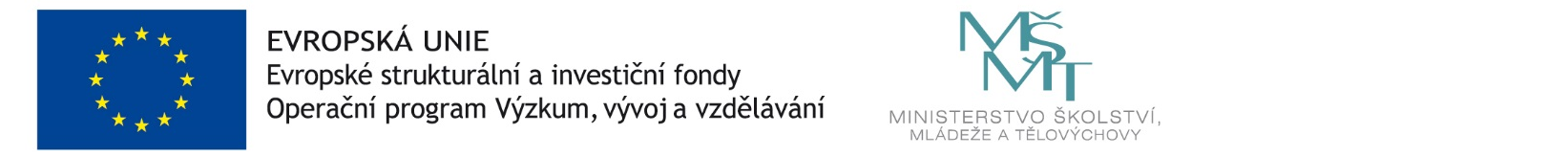 